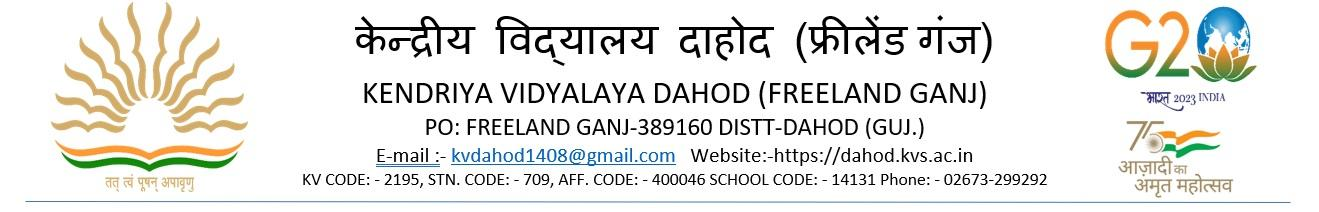 केंद्रीय विद्यालय दाहोद		विज्ञप्ति 	                                                      प्रत्यक्ष साक्षात्कार दिनांक -23.02.2024 शैक्षणिक सत्र 2024-25  के लिए पदवार साक्षात्कार का विवरण निम्न प्रकार से हैं |अभ्यर्थी के लिए महत्वपूर्ण सूचनाएँ :-यह साक्षात्कार रिक्त पदों के लिए पूर्णतः अनुबंध के आधार पर होगा |प्राथमिक शिक्षक एवं प्रशिक्षित स्नातक शिक्षक के लिए CTET qualified उम्मीदवारों को प्राथमिकता दी जाएगी |साक्षात्कार में आने से पूर्व अभ्यर्थी विद्यालय की वेबसाईट से फ़ॉर्म डाउनलोड करके अवश्य लाएँ |साक्षात्कार के दिन अभ्यर्थी सम्बंधित प्रमाण पत्रों की मूल प्रति एवं सभी दस्तावेजो की स्वयं सत्यापित एक छाया प्रति के साथ एवं  2 पासपोर्ट साइज़ फोटो के साथ आये |साक्षात्कार के लिए किसी भी प्रकार का टीए / डीए विद्यालय द्वारा देय नही होगा |अभ्यर्थी अंग्रेजी, हिंदी एवं कंप्यूटर कार्य में प्रवीण होना चाहिए | प्राचार्य क्र.पदयोग्यताएँ 1.स्नातकोत्तर शिक्षक (भौतिकी ,रसायन ,जीवविज्ञान ,गणित ,कंप्यूटर विज्ञान ,हिंदी ,अंग्रेजी )साक्षात्कार दिनांक 23.02.2024 प्रातः 08:00 बजे से स्थान : केंद्रीय विद्यालय दाहोद परेल रोड रेलवे कालोनी के पास दाहोद योग्यताओं एवं पंजीकरण से संबंधित विस्तृत जानकारी विद्यालय की website से प्राप्त कर सकते हैं |https://dahod.kvs.ac.in2.प्रशिक्षित स्नातक शिक्षक (गणित ,संस्कृत, सामाजिक विज्ञान ,अंग्रेजी)साक्षात्कार दिनांक 23.02.2024 प्रातः 08:00 बजे से स्थान : केंद्रीय विद्यालय दाहोद परेल रोड रेलवे कालोनी के पास दाहोद योग्यताओं एवं पंजीकरण से संबंधित विस्तृत जानकारी विद्यालय की website से प्राप्त कर सकते हैं |https://dahod.kvs.ac.in3.प्राथमिक शिक्षक  साक्षात्कार दिनांक 23.02.2024 प्रातः 08:00 बजे से स्थान : केंद्रीय विद्यालय दाहोद परेल रोड रेलवे कालोनी के पास दाहोद योग्यताओं एवं पंजीकरण से संबंधित विस्तृत जानकारी विद्यालय की website से प्राप्त कर सकते हैं |https://dahod.kvs.ac.in4.बालवाटिका  , विशेष शिक्षक(special educator), संगीत कोच ,खेल कोच, योगा प्रशिक्षक, कंप्यूटर निदेशक, नर्स, काउन्सलर , कला शिक्षक /कोच साक्षात्कार दिनांक 23.02.2024 प्रातः 08:00 बजे से स्थान : केंद्रीय विद्यालय दाहोद परेल रोड रेलवे कालोनी के पास दाहोद योग्यताओं एवं पंजीकरण से संबंधित विस्तृत जानकारी विद्यालय की website से प्राप्त कर सकते हैं |https://dahod.kvs.ac.in